Educação pré- escolarJardim de infância da Escola Básica Fernão de MagalhãesSugestão de atividades que pode desenvolver com as crianças nesta segunda semana de suspensão de atividades letivas presenciais devido ao momento que atravessamos. Nesta época, com a entrada da Primavera e a chegada da Páscoa, o nosso trabalho incidiria sobre estas temáticas. O que é a primavera, o que caracteriza esta estação do ano, o que é a Páscoa. Elaboração de um trabalho, no subdomínio das Artes Visuais, com recurso a material reciclado, para levar para casa com as amêndoas da Páscoa.ÁREA DE FORMAÇÃO PESSOAL E SOCIAL  crie com a criança um quadro de tarefas – desenvolvendo a responsabilidade e o empenho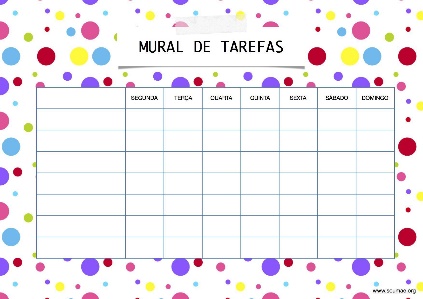 ÁREA DE EXPRESSÃO E COMUNICAÇÃO Domínio da Educação física  https://youtu.be/V7qlQwC0QdY - Canção das cores com movimento corporalhttps://youtu.be/k-55BQnwoUg – canção com coreografia para movimentar o corpoSubdomínio da Músicahttps://youtu.be/SrPiEli3t9Y  - Canção a Primavera a Chegar https://youtu.be/rJ356Jf71o4 - Canção das Flores https://youtu.be/qFqO7QszOLk?list=RD6L4gS6j-teI – Canção da Primavera  https://youtu.be/yLWeNz9AmCI - Canção do coelhinho Domínio da Educação Artística - Subdomínio das Artes visuais Vamos fazer animais em dobragens https://youtu.be/QCUmjLylIW8- Animais feitos com círculos Vamos fazer o coelhinho da Páscoa e outros https://youtu.be/4jSEUTgCVfM - Coelho da páscoa https://youtu.be/4wW5KeI-GQA  - Coelho com garrafa de plásticohttps://youtu.be/bcq6AhQMqcQ  - Cestas para amêndoas da PáscoaDesenho livre Pedir à criança que faça um desenho um sobre a Primavera Colagem e recorte Procurar nas revistas ou folhetos flores e colar numa folha branca ou colorida ou folha de jornal.Subdomínio da dança Sugestões de músicas para dançar com a criança https://youtu.be/b3lqliovkDo https://youtu.be/NJo1Dwom1TM https://youtu.be/ymigWt5TOV8 https://youtu.be/pkRTgXy4HeQ Domínio da linguagem e abordagem à escrita https://youtu.be/riv2adaFKTo  - Jogo das rimas Após a visualização faça jogos de rimas com as crianças sobre, frutos, flores animais …dê asas à imaginação A leitura em família, de histórias, poemas e outros textos é muito importante. Leia uma história com o seu filho por dia e falem sobre o que aconteceu, as personagens, o que gostaram mais e o que gostaram menos. Como sugestão para trabalhar a linguagem: https://image.slidesharecdn.com/contoluisa-ducla-soarespoemas-mentira  https://image.slidesharecdn.com/destravalinguaslivro Https://bibliotecalivrosdigitais  – livros para ler à criançaMatemática Formas e tamanhoshttps://youtu.be/ilEKwB-wAtE  - Aprender geometria https://youtu.be/QCAo4CFOqSw  - formas geométricas Com as formas geométricas construir e desenhar, flores, arvores, animais Área do Conhecimento do Mundo https://youtu.be/fUEpgzg-6jk   O dia a noite e as estações do ano Boas atividades e aproveitem para brincar muito com os vossos filhos “ Aprender brincando”Trabalhando a Matemática 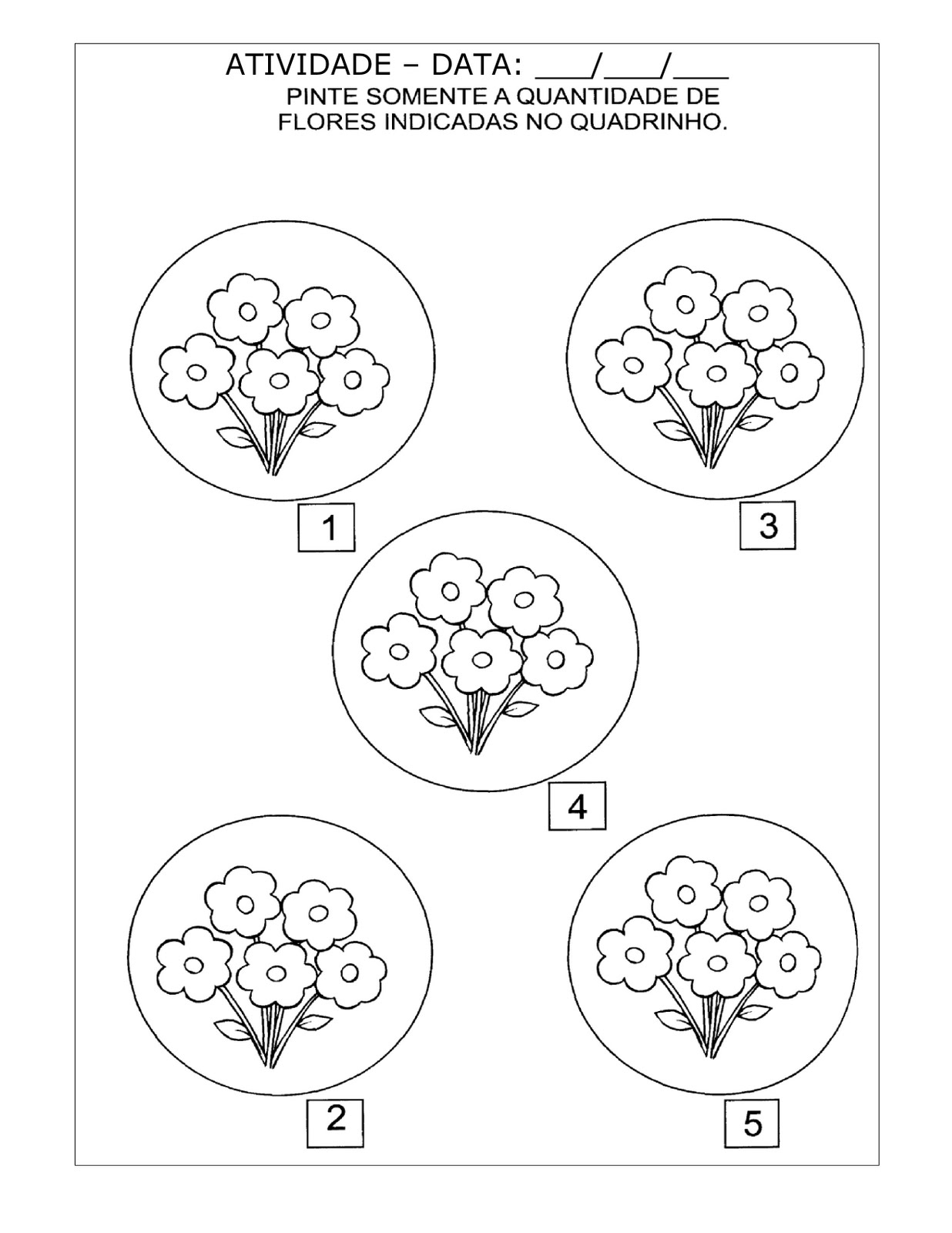 Colorindo as figuras geométricas 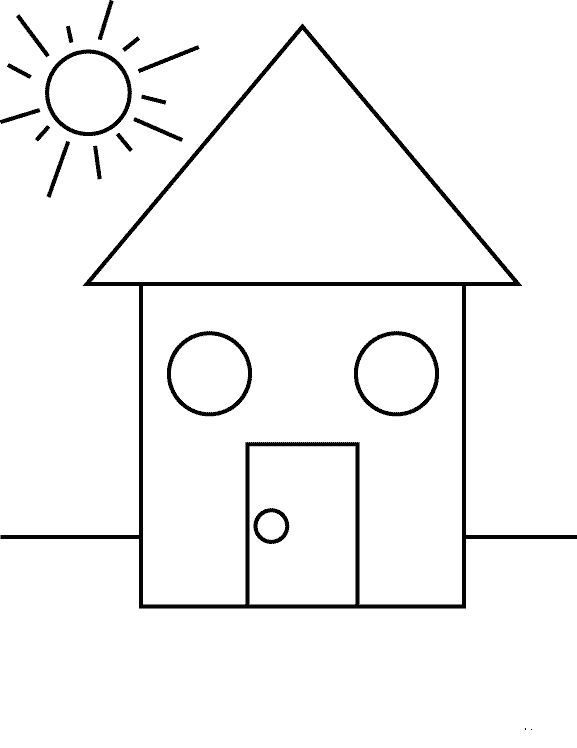 Trabalhando a Linguagem e abordagem à escrita 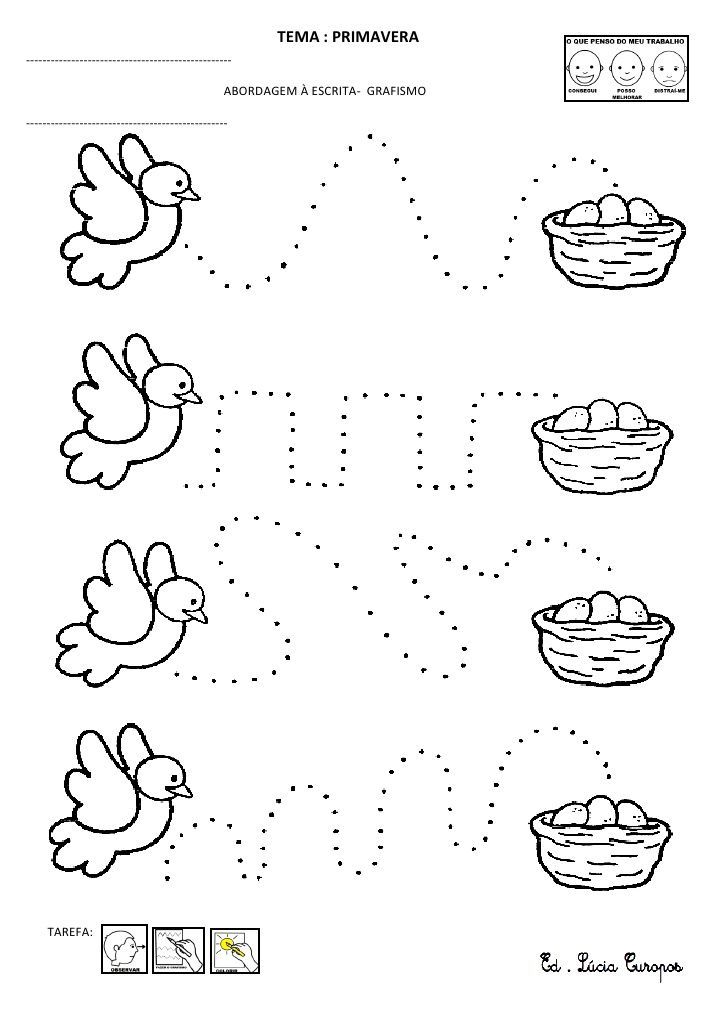 Trabalhando Conhecimento do Mundo Vamos colorir a Primavera 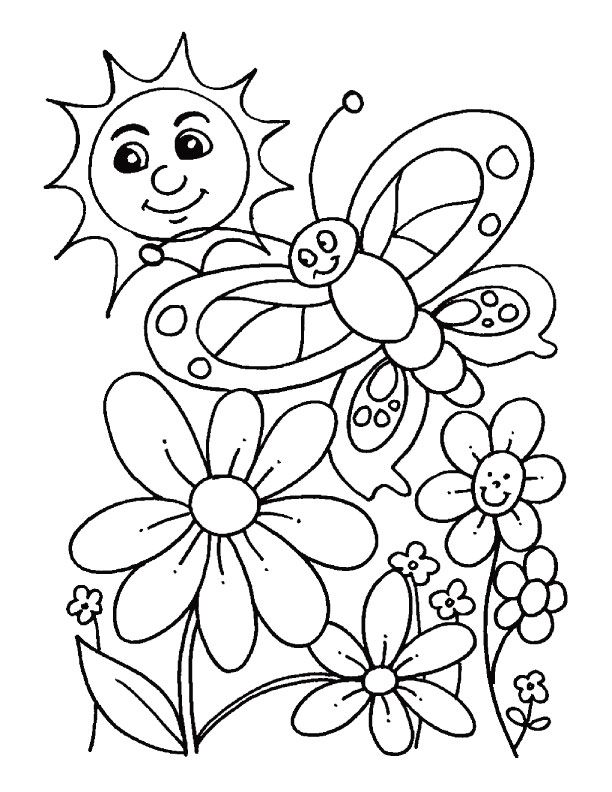 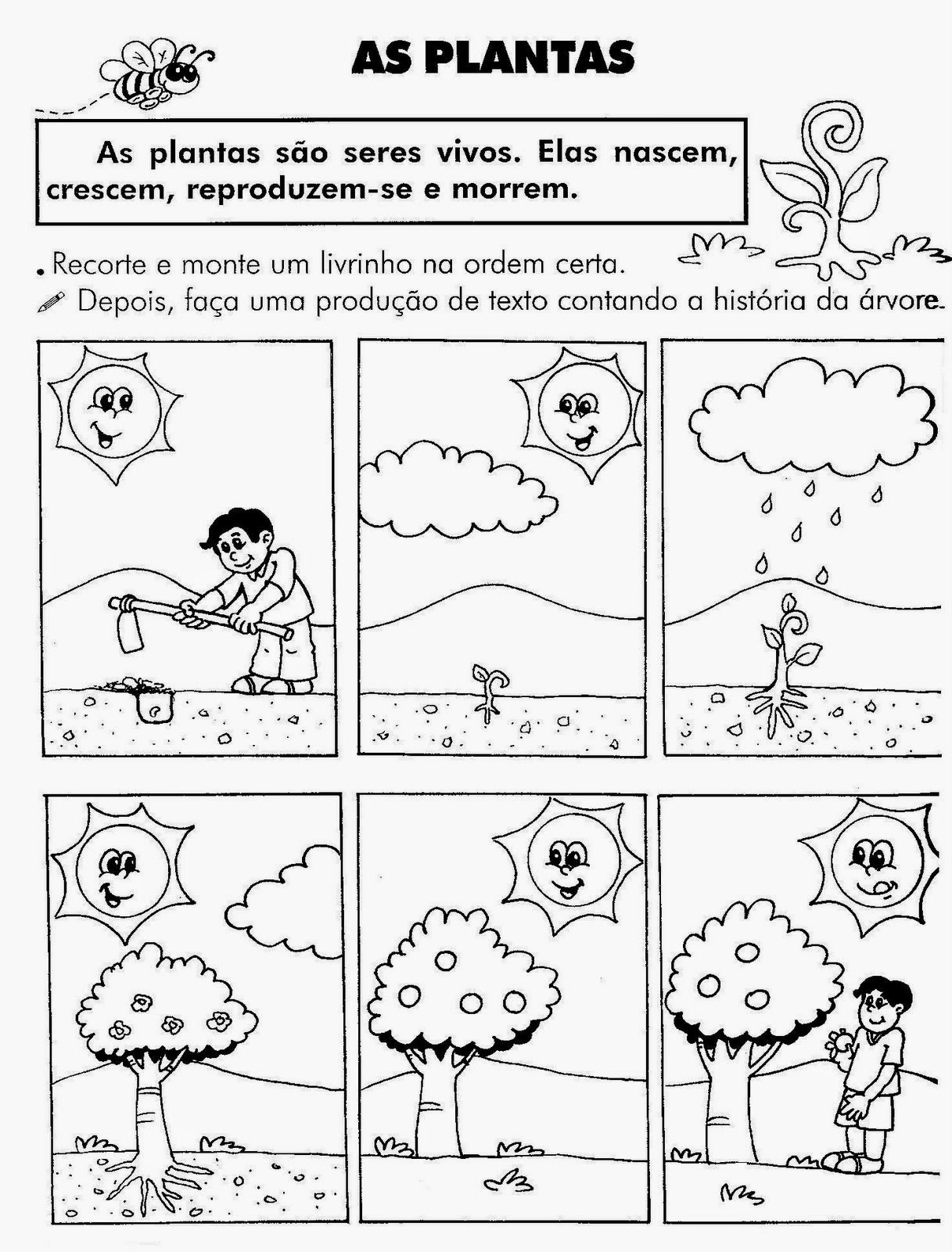 